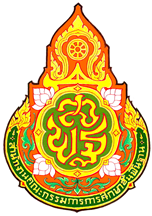 สพฐ.นำระบบเทคโนโลยีสารสนเทศ TEPE ONLINE พัฒนาครูและบุคลากรการศึกษา โดยยึดถือภารกิจและพื้นที่ปฏิบัติงานเป็นฐาน เน้นการพัฒนาอย่างทั่วถึง ทุกที่ทุกเวลา ด้วยตนเอง สพฐ.ขับเคลื่อนการพัฒนาครู และบุคลากรทางการศึกษาโดยยึดถือภารกิจและพื้นที่การปฏิบัติงานเป็นฐาน ด้วยระบบเทคโนโลยีสารสนเทศ TEPE Online (Teahers and Educational  Personnels Enhancement Based on Mission and Funtional Areas as Major) เพื่อรองรับอบรมพัฒนาครูและบุคลากรทางการศึกษา 4 แสนกว่าคนทั่วประเทศ  นำมาสู่การพัฒนาบุคลากรครู และบุคลากรทางการศึกษา ที่มีความเท่าเทียมกันทั่วประเทศโดยผ่านอินเทอร์เน็ตภายใต้หลักการเรียนรู้ได้ทุกคนทุกที่ทุกเวลา หวังประหยัดงบประมาณ และยังเกิดประสิทธิภาพสูงสุดเพื่อระบบการศึกษาในอนาคตพลเอก สุรเชษฐ์ ชัยวงศ์ รัฐมนตรีช่วยว่าการกระทรวงศึกษาธิการ เปิดเผยว่า รัฐบาลพลเอกประยุทธ์  จันทร์โอชา โดยกระทรวงศึกษาธิการ  ได้มีนโยบายเร่งด่วนเพื่อพัฒนาคุณภาพการจัดการศึกษาโดยทบทวนหลักสูตรการเรียนการสอน เพื่อให้ผู้เรียนพัฒนากระบวนการคิด  วิเคราะห์ รวมทั้งปลูกฝังในเรื่องค่านิยมหลัก 12 ประการ มีความสามารถรอบด้านทั้งทางร่างกายและสังคม ซึ่งในส่วนนี้ยังเล็งเห็นเพิ่มเติมว่า จะต้องให้ความสำคัญกับการสร้างเสริมให้วิชาชีพครูเป็นวิชาชีพชั้นสูงในสังคม เป็นบุคลากรที่ได้รับการยกย่องว่าเป็นแบบอย่างที่ดีในเรื่องคุณธรรมและจริยธรรม มีภูมิความรู้และทักษะในการสื่อสารถ่ายทอดความรู้ที่เหมาะสม ตลอดจนมีคุณภาพชีวิตที่ดีสอดคล้องกับสภาพทางเศรษฐกิจและสังคมไทยในปัจจุบันด้วยเหตุนี้ การจะเลื่อน วิทยฐานะของข้าราชการครู จึงเป็นทางเลือกสำคัญที่จะช่วยให้ครูและบุคลากรทางการศึกษามีโอกาสพัฒนาต่ออย่างมั่นคง ทั้งทางหน้าที่การงานและรายได้ โดยเฉพาะการที่ กคศ.ได้กำหนดหลักเกณฑ์และวิธิการในการขอมีหรือขอเลื่อนวิทยฐานะใหม่ที่เพิ่มขึ้นมาอีกหนึ่งวิธีเป็นทางเลือก ที่เรียกว่าหลักเกณฑ์ในการทำข้อตกลงการพัฒนางาน  ที่มาทดแทนการเขียนผลงานวิชาการที่ครู 90กว่าเปอร์เซ็นต์ ส่งผลงานแล้วก็ตกเพราะว่าครูสพฐ.หรือครูระดับประถมและมัธยมของเราไม่มีความถนัดในการทำผลงานรูปแบบของงานวิจัยและพัฒนาแต่ถนัดที่จะทำงานในพื้นที่ปฏิบัติงานได้แก่ โรงเรียนและเขตพื้นที่มากกว่า  กคศ.จึงกำหนดหลักเกณฑ์นี้มาให้โอกาสครูทำข้อตกลงการพัฒนางานของตนเอง ทำงานในพื้นที่ปฏิบัติงานของตนเอง  ประเมินในพื้นที่ปฏิบัติงานของตนเอง และที่สำคัญประเมินที่ความสำเร็จและคุณภาพที่เกิดกับนักเรียนในความรับผิดชอบของตนเอง เชื่อมั่นว่าครูของเราทำได้และทำได้ดี  ตลอดจนเกิดประโยชน์กับนักเรียนโดยตรงอย่างแน่นอน  แต่การขอมีและเลื่อนวิทยฐานะตามหลักเกณฑ์และวิธีการใหม่นี้ กคศ.ได้กำหนดให้ครูที่จะขอทำข้อตกลงการพัฒนางานจะต้องผ่านการพัฒนาตามที่ส่วนราชการ (สพฐ) กำหนด 2 ส่วนก่อน ได้แก่   ส่วนที่1 การพัฒนาความรู้ความสามารถเชิงทฤษฎี  ส่วนที่2 การฝึกประสบการณ์วิชาชีพกระทรวงศึกษาธิการจึงได้กำหนดหลักสูตรในการพัฒนาความรู้ความสามารถเชิงทฤษฎีมาไว้ในระบบ TEPE Online   โดยครูทั่วประเทศสามารถเข้าสู่ระบบการพัฒนาได้โดยไม่ต้องไปอบรมในสถานที่อื่นๆนอกพื้นที่การปฏิบัติงาน เป็นการพัฒนาที่สามารถพัฒนาตนเองได้ทุกคน ทุกสถานที่และทุกเวลา ไม่ต้องจ่ายเงินลงทะเบียนใดๆ ทั้งสิ้น ที่สำคัญไม่ต้องละทิ้งห้องเรียนและครูยังมีความรู้ความสามารถเพิ่มขึ้นตามภารกิจที่ตนเองรับผิดชอบอีกด้วย  จึงเป็นการคืนความสุขให้ครู  คืนความสุขให้นักเรียน ประชาชนและสังคมอย่างแท้จริง  และเป็นอีกก้าวหนึ่งที่สำคัญของการเดินหน้าประเทศไทยในด้านการจัดการศึกษาของรัฐบาลดร.กมล รอดคล้าย เลขาธิการคณะกรรมการการศึกษาขั้นพื้นฐาน (สพฐ.) กล่าวเพิ่มเติมว่า  คุณภาพการศึกษาระดับประเทศอยู่ในระดับที่ต้องพัฒนาและเมื่อวิเคราะห์สถานการณ์ย้อนหลังพบว่าคุณภาพผู้เรียนในระดับการศึกษาขั้นพื้นฐานมีเหตุปัจจัยของปัญหาที่สำคัญคือ ครูไม่มีโอกาสจัดการเรียนการสอนได้เต็มเวลาเต็มหลักสูตร เนื่องจากข้าราชการครูต้องเข้าสู่กระบวนการพัฒนาศักยภาพตามระบบ เช่น เมื่อครูทำงานวิชาการเพื่อพัฒนาคุณภาพการจัดการเรียนการสอนและนำผลงานนั้นไปนำเสนอขอตำแหน่งใหม่ เมื่อผ่านการประเมินแล้วก่อนเข้าสู่ตำแหน่งใหม่ต้องเข้ารับการพัฒนาด้วยการประชุมอบรมก่อนแต่งตั้งจำนวน 5–6 วัน และเมื่อมีข้าราชการครูสอบเปลี่ยนตำแหน่งสายงานใหม่จากครูผู้สอนไปสู่ตำแหน่งผู้บริหารการศึกษาต้องเข้ารับการอบรมก่อนเข้าสู่ตำแหน่งใหม่ จำนวน 23 วันทำการ และการเข้าสู่ตำแหน่งผู้บริหารการศึกษาของข้าราชการครู เมื่อสอบผ่านก่อนได้รับการบรรจุแต่งตั้งเข้าสู่ตำแหน่งต้องเข้ารับการอบรมปฏิบัติการเป็นเวลา จำนวน 45 วัน ซึ่งนอกจากจะเสียเวลาและละทิ้งภาระงานประจำไปเข้ารับการอบรมปฏิบัติการทางตรงแล้ว รัฐบาลยังเสียงบประมาณเพื่อการนี้อีกจำนวนไม่น้อยในแต่ละปีงบประมาณ  ดังนั้น เพื่อเป็นการประหยัดงบประมาณของทางราชการและคืนเวลาปฏิบัติราชการในหน้าที่ให้กับข้าราชการครู สำนักงานคณะกรรมการการศึกษาขั้นพื้นฐาน หรือ สพฐ.จึงได้วางแผนปรับเปลี่ยนรูปการพัฒนาครูและบุคลากรทางการศึกษาในรูปแบบใหม่เป็น “การพัฒนาครูและบุคลากรทางการศึกษาโดยยึดภารกิจและพื้นที่การปฏิบัติงานเป็นฐานด้วยระบบ TEPE Online (Teahers and Educational Personnels Enhancement Based on Mission and Funtional Areas as Major)” ซึ่งเป็นเครื่องมือสำคัญในการพัฒนาครูและบุคลาการทางการศึกษาที่มีระบบและกระบวนการที่เน้นให้ครูและบุคลากรทางการศึกษาได้พัฒนาตนเองผ่านระบบออนไลน์ ที่สามารถเรียนรู้ได้ทุกที่ทุกเวลา และมีกระบวนการตรวจสอบและควบคุมคุณภาพให้บรรลุตามเป้าหมายของการพัฒนาอย่างมีประสิทธิภาพ สอดคล้องกับมาตรฐานวิชาชีพ องค์ความรู้ต่าง ๆ ที่จำเป็นและสำคัญในการปฏิบัติหน้าที่ในแต่ละตำแหน่งและความก้าวหน้าของครู โดยระบบ TEPE Online ประกอบด้วยส่วนของการพัฒนาตนเอง และส่วนการรับรองความรู้ โดยเริ่มจากความต้องการในการพัฒนาตนเองตามวัตถุประสงค์การพัฒนา เลือกหลักสูตรเพื่อศึกษาเรียนรู้ตามวัตถุประสงค์การพัฒนาที่มีอย่างหลากหลายสอดคล้องกับมาตรฐานวิชาชีพ และองค์ความรู้สำคัญที่จำเป็น ดำเนินการศึกษาผ่านระบบ TEPE Online ตรวจสอบผลการพัฒนา และเข้าสู่การทดสอบเพื่อรับรองความรู้จากศูนย์สอบจังหวัดที่มีอยู่ในทุกจังหวัด ด้วยกระบวนการที่ไม่ยุ่งย่าก ซับซ้อน ตลอดจนยังไม่ต้องเสียเวลาในการเดินทางเข้ารับการอบรมตามกระบวนการเดิมอีกด้วย สพฐ.เล็งเห็นว่า TEPE Online จะมีส่วนสำคัญในการพัฒนาครูและบุคลากรทางการศึกษาอย่างมีประสิทธิภาพ ที่สามารถเรียนรู้ได้ตามความต้องการทุกสถานที่ทุกเวลาตามที่ต้องการด้วยตนเอง ทุกสถานที่ตามความพร้อม ซึ่งจะช่วยเสริมสร้างการปฏิบัติงานในหน้าที่อย่างมีประสิทธิผล สู่การพัฒนาระบบการศึกษาของประเทศได้อย่างเป็นระบบมากยิ่งขึ้น